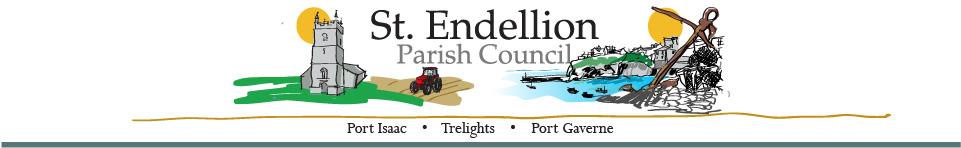 MINUTES OF THE FULL COUNCIL MEETING HELD AT ST ENDELLION HALL ON MONDAY 14th August 2023 AT 7pm 
Signature:	………………………………………………  D Harrison (Clerk)	Date: 14/08/2023MinuteAgenda Items ActionPresent Cllrs; Raynor (Chair), Collings, Kirkman, Button, Williams, Hills, Dawe, Divisional Member Mould, Danielle Harrison (Clerk) Clare Jon (C & M S)
23/129Members’ DeclarationsPecuniary/Registerable Declarations of Interests – Members must declare an interest, which has been declared on their Register of Financial Interests form, relevant to the agenda.NONE.Non-registerable Interests – Members must declare non-pecuniary interests at the start of the meeting or whenever the interest becomes apparent.NONE.Declaration of Gifts – Members are reminded they must declare any gift or hospitality with a value in excess of fifty pounds.NONE.Dispensations – Members to consider any written requests for dispensations.NONE.23/130ApologiesCllrs; Webster, Cleave (Vice Chair), 
23/131Chair’s Welcome / Public ForumMembers of the Public may address the Council for a maximum of three minutes, prior to the commencement of the meeting. All comments are to be directed to the Chair of the meeting.
Guy Sibley regarding Peace and Harmony.  Assured that a site meeting will be arranged before the next Parish Council meeting. Mr Quilter to support with Cllr. Williams to talk about STEND HWG planning.23/132Minutes of MeetingsFull Council Meeting – 3rd JULY 2023 – AGREED23/133Organisations and ReportsParish Council Chair – Members to receive a report.
Cllr Raynor informs members that there have been eight parking permits distributed thus far. The Headlands Hotel owner (Chris Taylor) will soon be putting in a planning pre app.  Ongoing issues over illegal parking on Rose Hill. Cllr Raynor requested help from Cllr Mould.  Cllr Mould feels it is a police matter as the vehicle is blocking the highway.  Cllr Williams raised the risk of fire, always a concern for residents who know what risk to life that poses.  Cllr Mould will contact the inspector based in Bodmin.  PI Heritage and Air Ambulance have made a request for donations/grants.  Cllr Raynor discussed the parish council finances, in this financial year expenses have increased by around £10,000, Conserv costs alone increased by 25%.  Cllr Raynor will monitor but the parish council must keep track of expenditure.  Cllr Raynor confirms notice given by Maggie’s Mobile Barista, two months’ notice.  See 23/120. Divisional Members Report- Members to receive a report.Divisional Member Mould – No report due to the time of year.  She has a meeting with a housing officer this week.  Housing allocation system is failing.  It is under review but requires improvement.  Brief discussion around the vote for a mayor and level 3 being unsuccessful, would have allowed the council input into legislation ref 2nd homes, which is now not possible, problems seem set to continue. C&M Supervisor Ms Jon raises issue around grass banks in New Road car park and path on Mayfield not being cut.  Concerns raised that Cornwall Council have removed waste bins making it harder to keep the parish tidy.  Playing Field Development Working Party- Members to receive an update.Cllr Button – Consultations need to be in progress.  Recognises August is a busy time for all but by September, responses will be sought from members regarding their allocated group.  STEND_HWG – Members to receive an update.Cllr Williams – Presentation given alongside John Quilter, who briefed members on a positive consultation process. Discussion centred on theimplications for the PC of the Planning Performance Agreement. CllrWilliams explained that on a positive pre app the application process would be handed to CCLT to bring forward a full app.Camel Valley Community Area Partnership – Members to receive a report.No recent meeting to report on. Cllr RaynorCllr Mould 
Cllr Button
Cllr Williams Cllr Raynor23/134Planning Applications – Members to consider the following, including any received after the agenda had been published. PA23/04850 Former Chalet Rear Of 31 Fore Street Port Isaac Cornwall PL29 3RE.  Construction of a dwelling (amendments to previously approved scheme PA20/11484)Cllr Williams – Discusses cliff stabilisation works with the removal of loose rock and vegetation.  Concerned the app presents as in investigation but the app is for full planning.  Cllr Williams presents images of area affected. Plans to discharge the surface water through North Cliff face and to replace an area permitted dry stone wall with a post and wire fence.  AONB – Cllr Williams read the response from Jim Wood.  Cllr Collings highlights that the area near the breakwater is a principal spot for crab breeding.  Cllr Button asks whether it would be necessary to do the work if there weren’t plans to build on the land, no it would not.  The previous application resubmitted with this application shows this would not be required.  Concerns expressed about the debris and water going over the cliff.  The minor changes to include a raised parapet to shield solar panels have already been approved.OBJECT – unanimous Other Planning Matters – Cllr. Williams:Proposal: The PC agrees with the recommendations of theAffordable Housing Team ref Glebe Farm to enter into aPlanning Performance Agreement (PPA) to pre app withCornwall Council for an Affordable Housing scheme at GlebeFarm St Endellion, to include proposal for improvements tothe commercial offering on the farmyard including 3 Live/Work units.Information given to members from Cllr Williams and John Quilter.After three public meetings, feedback seems to be in favour of the plans. AGREED – Unanimous 23/135Cornwall Council Planning Decisions – information only.PA23/04046 Approved An Skyber Trelights.  Proposed replacement of garage/store to annex.PA23/03889 Approved 22 Mayfield Road Port Isaac. Proposed rear extension with internal alterations. PA23/02872 Approved with Conditions 91 Fore Street Port Isaac. Proposed demolition of existing dwelling and erection of new dwelling.PA23/02864 Approved with Conditions Cleardaze New Road Port Isaac. Variation of Condition 2 (approved plans) of Application No. PA21/03525 dated 19th January 2022 (Conversion of garage roof space to studio/office)PA22/09677 Approved with Conditions Trewithick House Trelights. Proposed extensions and alterations, and loft conversion. 23/136Licensing Applications – Members to consider the following, including any received after the agenda had been published. None23/137Environmental / Amenity Matters – including the Contract & Maintenance Supervisor Report and any items received after the agenda was issued: Public Conveniences – increase of charge to 50p revisited – members to receive an update/ proposal.  Due to continuing issues with toilet doors being left ajar, the increase in cost is deemed futile. An increase in the Main car park car park from £4 to £4.50 for up to three hours is considered more worthwhile.AGREEDPort Isaac Heritage – Request for contribution of up to £4000.  Members discuss PC finances and agree to monitor until the next financial year, all hope to be in a better position to donate in 2024.AGREED Fireworks In The Parish– Emails sent to local businesses to request they advise of fireworks for events. No responses received.Maggie’s Mobile Barista – Notice given by tenants. Compromise made to charge minimum amount when not trading and current cost when open for business, based on fixed month agreement. The details of this are that there will be a maximum of 5 months per year, with a rent payment of £100.00 permonth when the kiosk is closed. But full payments as per the original tenderfor the open months.AGREED Ms JonCllr RaynorClerkCllr Raynor23/138Highway Matters Residents Parking in the Main Car Park – members to receive an update.  Covered in Cllr Raynor’s report, eight thus far with more applying. Port Isaac Highways Scheme – members to receive an update.  No updatePavement Removal Hartland Road – Email sent to; police, fire, Ambulance, RHA/FTA.  All in hand – C&M Supervisor Ms Jon has sent relevant documentation across. Site Meeting – –members to set a date for a site visit to discuss resurfacing area adjacent to the Highway at the entrance to the Fore St Courtyard known as Peace and Harmony Terrace.  Monday 21st 6:15pm. Cutting Of Areas Managed Currently by A1 – Members to consider a recommendation of a contractor by St Kew Parish CouncilC&M Supervisor Ms Jon discusses ongoing issues with A1 and complaints from public.  Potential to split the footpaths and highway verges.  Ms Jon will write up task list and acquire quotes. Contract coming up for renewal around Feb 2024.  Ms Jon and ClerkMs JonCllr Williams and ClerkMs Jon23/139Financial Matters –Accounts for Payment – AGREEDPayroll - AGREED
23/140Administrative MattersNONE
23/141Documentation / Correspondence – not covered elsewhere on the agenda, including any items received after the agenda had been issued.Email received from the Marine Management Organisation – clerk to zip the file and send to members as the content is too large to forward. 

23/142Diary Dates – including any dates received after the agenda had been published. Details previously emailed.Full Council Meeting – Monday 11th September 2023 7pm St Endellion HallSite Meeting – 21st August 6:15pm St Endellion HallHWG Meeting - 4th September 7pm @ Nathan Outlaws New Road. Membersto meet to discuss to PPA process. Members of the public are welcome toattend.
23/143Information Only / Future Agenda Items NONE23/144Closed Session – in view of the special/confidential nature of the business about to be transacted, it is advisable in the public interest that the press and public be excluded, and they are instructed to withdraw.23/145Meeting Closed – 8:45PM
